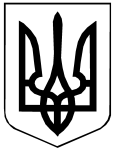 Шановні колеги!	Нагадуємо, що відповідно до наказу Управління освіти і науки від 02.11.2021 № 149 «Про проведення в області І туру всеукраїнського конкурсу «Учитель року – 2022» (далі – Конкурс), 23-24 листопада відбудеться І (відбірковий) етап І туру всеукраїнського конкурсу «Учитель року-2022». (Порядок проведення -  додаток 1)          До участі  у І (відбірковому) етапі запрошуються зареєстровані учасники (додаток 2).З дотриманням законодавства України в частині запобігання поширенню на території України гострої респіраторної хвороби COVID-19, спричиненої коронавірусом SARS-CoV-2, І (обласний) тур буде проходити за дистанційною формою.За умовами Конкурсу під час проведення конкурсного випробування у дистанційному форматі здійснюється відеоспостереження за підготовкою. Також конкурсант/конкурсантка записує екран комп’ютера за допомогою програми OBS Studio (https://obsproject.com/uk/download) та надсилає запис членам журі одразу після завершення виступу. За результатами І (відбіркового) етапу в кожній номінації буде визначено по 10 (десять) учасників, які будуть запрошені до участі   у ІІ етапі.          Переконливо просимо сприяти участі Ваших педпрацівників у Конкурсі.Ректор                                                                                               Н. М. ЧепурнаГаряча, 64-95-22, 097-655-62-97УПРАВЛІННЯ ОСВІТИ І НАУКИ 
ЧЕРКАСЬКОЇ ОБЛАСНОЇ ДЕРЖАВНОЇ АДМІНІСТРАЦІЇКОМУНАЛЬНИЙ НАВЧАЛЬНИЙ ЗАКЛАД 
«ЧЕРКАСЬКИЙ ОБЛАСНИЙ ІНСТИТУТ ПІСЛЯДИПЛОМНОЇ ОСВІТИ ПЕДАГОГІЧНИХ ПРАЦІВНИКІВ ЧЕРКАСЬКОЇ ОБЛАСНОЇ РАДИ»вул. Бидгощська, 38/1, м.Черкаси, 18003, тел./факс 64-21-78 web: http://oipopp.ed-sp.net , e-mail: oipopp@ukr.net, код ЄДРПОУ 02139133 УПРАВЛІННЯ ОСВІТИ І НАУКИ 
ЧЕРКАСЬКОЇ ОБЛАСНОЇ ДЕРЖАВНОЇ АДМІНІСТРАЦІЇКОМУНАЛЬНИЙ НАВЧАЛЬНИЙ ЗАКЛАД 
«ЧЕРКАСЬКИЙ ОБЛАСНИЙ ІНСТИТУТ ПІСЛЯДИПЛОМНОЇ ОСВІТИ ПЕДАГОГІЧНИХ ПРАЦІВНИКІВ ЧЕРКАСЬКОЇ ОБЛАСНОЇ РАДИ»вул. Бидгощська, 38/1, м.Черкаси, 18003, тел./факс 64-21-78 web: http://oipopp.ed-sp.net , e-mail: oipopp@ukr.net, код ЄДРПОУ 02139133 _19.11.2021_№ 503/01-19На № _______ від________Керівникам органів управління освітоюПро І етап І туру всеукраїнського конкурсу «Учитель року-2022»